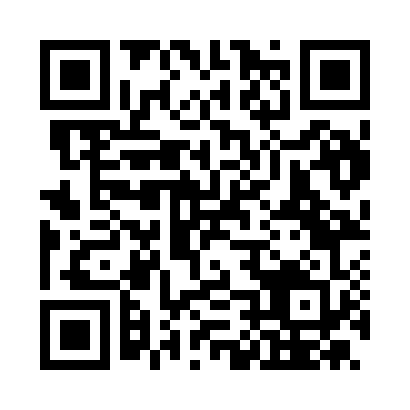 Prayer times for Zurin, ItalyMon 1 Jul 2024 - Wed 31 Jul 2024High Latitude Method: Angle Based RulePrayer Calculation Method: Muslim World LeagueAsar Calculation Method: HanafiPrayer times provided by https://www.salahtimes.comDateDayFajrSunriseDhuhrAsrMaghribIsha1Mon2:515:201:116:369:0311:232Tue2:515:201:116:369:0211:233Wed2:515:211:126:369:0211:234Thu2:525:221:126:369:0211:235Fri2:525:221:126:359:0111:236Sat2:525:231:126:359:0111:237Sun2:535:241:126:359:0011:238Mon2:535:251:126:359:0011:229Tue2:545:261:136:358:5911:2110Wed2:545:261:136:358:5911:1911Thu2:555:271:136:348:5811:1812Fri2:565:281:136:348:5811:1613Sat2:585:291:136:348:5711:1514Sun3:005:301:136:338:5611:1315Mon3:025:311:136:338:5511:1116Tue3:045:321:136:338:5511:1017Wed3:065:331:146:328:5411:0818Thu3:085:341:146:328:5311:0619Fri3:105:351:146:318:5211:0420Sat3:135:361:146:318:5111:0221Sun3:155:371:146:308:5011:0022Mon3:175:381:146:308:4910:5923Tue3:195:391:146:298:4810:5724Wed3:215:401:146:288:4710:5525Thu3:235:411:146:288:4610:5326Fri3:265:431:146:278:4510:5127Sat3:285:441:146:268:4310:4828Sun3:305:451:146:268:4210:4629Mon3:325:461:146:258:4110:4430Tue3:345:471:146:248:4010:4231Wed3:375:481:146:238:3810:40